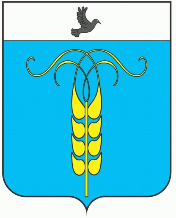 РЕШЕНИЕСОВЕТА ГРАЧЕВСКОГО МУНИЦИПАЛЬНОГО ОКРУГАСТАВРОПОЛЬСКОГО КРАЯ28  июля 2021 года                           с. Грачевка                                    № 82Об утверждении ликвидационного баланса Контрольно-счетной комиссии Грачевского муниципального района Ставропольского краяВ соответствии со статьей 63 Гражданского кодекса Российской Федерации, Федеральным законом от 8 августа 2001 года № 129-ФЗ «О государственной регистрации юридических лиц и индивидуальных предпринимателей», Законом Ставропольского края от 31 января 2020 г.          № 6-кз «О преобразовании муниципальных образований, входящих в состав Грачевского муниципального района Ставропольского края, и об организации местного самоуправления на территории Грачевского района Ставропольского края», Уставом Грачевского муниципального округа Ставропольского края,  решением Совета Грачевского муниципального района Ставропольского края от 14 августа 2020 года № 61 «О ликвидации Контрольно-счетной комиссии Грачевского муниципального района Ставропольского края», учитывая публикацию сообщения о ликвидации Контрольно-счетной комиссии Грачевского муниципального района Ставропольского края в Вестнике государственной регистрации ч. 1 №52(819) от 30.12.2020/389, отсутствие требований кредиторов, Совет Грачевского муниципального округа Ставропольского краяРЕШИЛ:1. Утвердить прилагаемый ликвидационный баланс Контрольно-счетной комиссии Грачевского муниципального района Ставропольского края.2. Поручить Ликвидационной комиссии произвести все необходимые действия по уведомлению о составлении и утверждении ликвидационного баланса уполномоченных государственных органов в соответствии с требованиями действующего законодательства.3.  Настоящее решение  вступает  в   силу со дня его принятия и подлежит обнародованию.Председатель Совета Грачевского муниципального округа Ставропольского края	                                                           С.Ф.СотниковГлава Грачевского муниципального округа Ставропольского края                                                                             С.Л.Филичкин